5, 6,7 сынып ата-аналарына арналған "21 ғасырдың қазақстандық ата-аналары: өз балаңызға үлгі бол" атты ата-аналар конференциясын өткізу туралы ақпарат22 қыркүйек күні КММ "Жалпы білім беретін № 1 орта мектебінде" тапсырмасы бойынша бғм балалардың құқықтарын қорғау Комитетінің Республикасы білім және ғылым Министрлігінің "Қазақстан" атты ата-аналар конференциясы Бол "үлгі балаңызға" ата-аналарға арналған 5-7 сынып. Заманауи күрделі жағдайларда отбасы мектеп тарапынан жүйелі және білікті көмек қажет.  Мектеп психологы А. В. Беляева конференция барысында ата-аналармен 7 аспектілер бойынша психологиялық кеңес өткізді. Ата-аналарға бала тәрбиесі туралы қысқаша бейне көрсетілді. Олар үй тәрбиесінің мәселелерін және балалармен байланысты мәселелерді талқылады. Психологиялық кеңес берілді, ата-аналарға балаларды тәрбиелеу бойынша жадынамалар таратылды.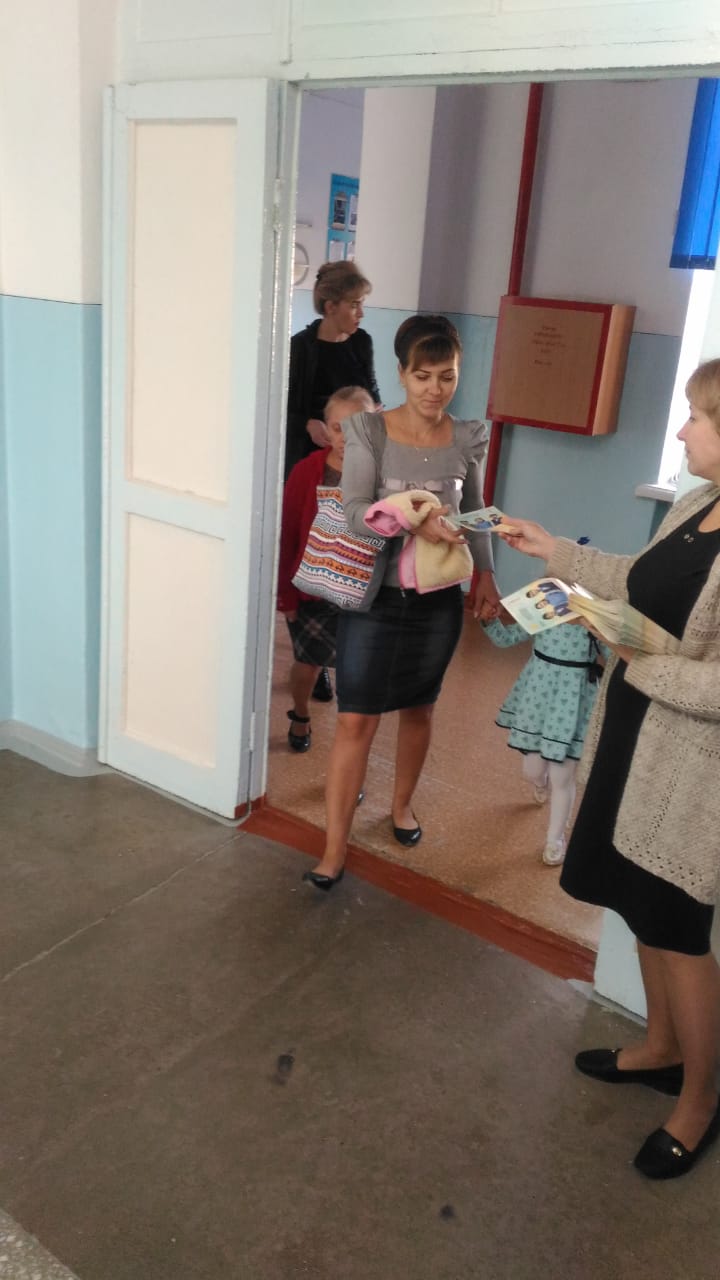 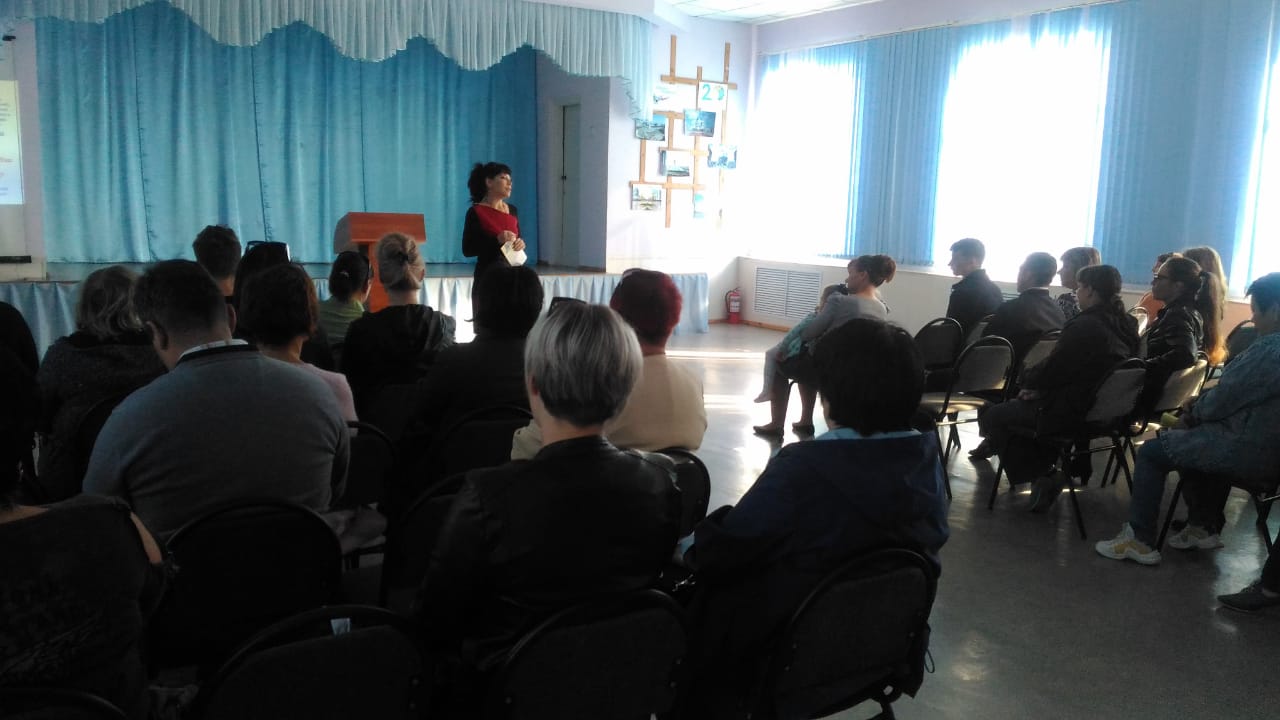 